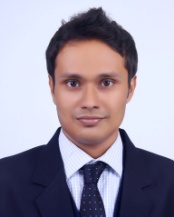 350101@gulfjobseekers.comCAREER OBJECTIVE:To have a successful career with an organization which provides progressive opportunities to grow and help others grow. As a management professional, I am highly dedicated to add value in the face of rapidly evolving and changing business scenario. Extremely results-oriented and proactive in addressing and resolving problems. EDUCATIONAL QUALIFICATIONS:	ACADEMIC PROJECTS:“A Study to analyze the Know Your Customer (KYC) Process” – RBS Business Services Pvt. Ltd., Chennai, as part of the Post Graduation.“A study on effectiveness of employee welfare measures” – O.E.N. India Ltd., Mulanthuruthy, for Bachelor’s Degree.PROFESSIONAL EXPERIENCE:Associate Analyst in Risk Management: EY GBS India Private Limited (July 2015 – February 2017)Main responsibilities included: Determining the relationship of the client with the organization and finding its background by various modes of research.Identify potential conflict of interests and suggesting viable measures to tackle the same. Recommend various steps to maintain objectivity and in ensuring legal and ethical compliance, globally.Act as a link between the client and the organization’s Global Conflict Executives.Intern: RBS Business Services Private Limited (June – September 2014)The KYC process followed in the organization was thoroughly studied and practiced.KEY SKILLS:Banking & financial services, risk management. Quick learner and adaptive by nature.Good interpersonal skills and ability to work under pressure.Effective in multi tasking and well organized. Hard worker and good team player.Sound knowledge in MS Office.PERSONAL INFORMATION:Date of Birth : 03 January 1992Languages known : English, Malayalam, Tamil, HindiNationality: IndianVisa type: Tourist (valid till 05 June 2017)ACHIEVEMENTS AND EXTRA CURRICULAR ACTIVITIES:Have won two extra miler awards for being one of the best performers in the team from EY.Successfully completed a 3 day Out Bound Training at Munnar which helped to enhance leadership and interpersonal skills.  Coordinated job fests and actively participated in many college level conferences.Took part in ‘Parivarthana’, a CSR activity by SCMS Cochin.CourseName of the InstitutionName of the Board   /  UniversityYear of Passing% of MarksPGDM(Insurance & Banking, Marketing)SCMS-COCHINAutonomous2013-201575.02%BBAIlahia College of Arts and ScienceMahatma Gandhi University2010-201371.50%12thN.S.S. H.S.S. TripunithuraCBSE      201053%10th N.S.S. H.S.S. TripunithuraCBSE200769.6%